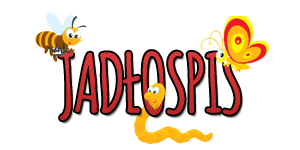            śniadanie	    obiad	podwieczorekZastrzegamy sobie zmiany w jadłospisie.04.12poniedziałekPieczywo mieszane z masłem, polędwicą sopocką i pomidorem.Kawa zbożowa z mlekiem. Herbata z cytryną.Winogrona.Zawiera alergeny: gluten, mleko, miódŻurek z jajkiem i ziemniakami.Makaron świderki „ziarno” z białym serem i polewą maślano- miodową.Kompot.Marchewka na surowo.Zawiera alergeny: gluten, seler, produkty mleczne, miódChleb wiejsłki z masłem, pasztetem z gęsi i patison konserwowy.Hebata  z cytryną.Zawiera alergeny: gluten , miód05.12wtorekChleb słonecznikowy z masłem i  serkiem szczypiorkowym.Kakao. Herbata z cytryną.Sok owocowy 100%.Zawiera alergeny: gluten, miód, mleko, produkty mleczne.Zupa kalafiorowa z grysikiem.Kotlet z kurczaka po prysku.Ziemniaki z koperkiem.Mizeria z jogurtem naturalnym.Kompot.Zawiera alergeny: gluten, seler, miód, produkty mleczne.Wafle kukurydziane z kremem czekoladowym.Herbata malinowa.JabłkaZawiera alergeny: miód06.12środaChleb jaglany z masłem.Kiełbaski białe na gorąco  z ketchupem.Kawa zbożowa z mlekiem. Herbata z cytryną.Żurawina suszona.Zawiera alergeny: gluten, mleko, miód.Zupa ogórkowa z ziemniakami.Ryż z musem truskawkowym.Kompot.Zawiera alergeny: seler, miód, produkty mleczne.Bułki kajzerki z masłem i serkiem waniliowym.Herbata owocowa. Paczki od MikołajaZawiera alergeny: gluten, miód07.12czwartekZupa mleczna z płatkami jęczmiennymi.Chleb graham z masłem i miodem.Herbata z cytryną.Gruszki.Zawiera alergeny: gluten, mleko, miódZupa kalarepowa z ziemniakami.        Gulasz wieprzowy.Ziemniaki z cebulką zieloną.Ogórek kiszony.KompotZawiera alergeny: gluten, seler, miódKisiel wiśniowy z jabłkami.Chrupki kukurydziane.Zawiera alergeny: gluten08.12piątekKanapki z serem żółtym, szynk i sałatą zieloną.Kawa zbożowa z mlekiem.Herbata z cytryną.Ziarna słonecznika.Zawiera alergeny: gluten, mleko, miódZupa pomidorowa z kaszą pęczak.Filet z maruny w panierce sezamowej.Ziemniaki z koperkiem.Surówka z kapusty pekińskiej, marchwi i cebuli.KompotAlergeny: gluten, seler, miód, sezamMini drożdżówki.Koktajl kefirowy z mieszanką z owoców.Wyrób własny.Zawiera alergeny: gluten, produkty mleczne